Tài khoản Zoom miễn phí tối đa là 100 ACC và thời gian 1 phiên tối đa 40 phút; Giới hạn hình ảnh và âm thanh; NỀN TẢNG HỌC VÀ THI TRỰC TUYẾN ELEARNINGTÀI LIỆU HƯỚNG DẪN SỬ DỤNGPhiên bản Trường Học Dành cho giáo viên Phần I: Hướng dẫn cài đặt ZOOM MEETINGTải ứng dụng học trực tuyến Zoom meeting, cài đặt ứng dụng.Thiết lập ID và password, link zoomPhần II: Hướng dẫn đăng nhập VNPT ElearningPhần III: Tạo khoá học, quản trị khoá học, tích hợp phòng học trực tuyến.Tạo tên khoá học và khai báo thông tin chung về khoá học.Thêm học viên: Chọn học sinh từ DS học sinh của nhà trường.Thêm học liệu: bài giảng, bài tập.Tích hợp phòng học trực tuyến:Phần IV: Dạy học trực tuyếnTÀI LIỆU HƯỚNG DẪN SỬ DỤNG HỆ THỐNG VNPT – ELEARNINGPHẦN I: TẠO PHÒNG HỌC TRỰC TUYẾN ZOOM MEETINGTải ứng dụng học trực tuyến Zoom meeting, cài đặt ứng dụng.Bước 1 : Mở trình duyệt Internet bất kỳ như : Chorme, Firefox, Cốc Cốc.Bước 2: nhập https://zoom.us/client/latest/ZoomInstaller.exe           	Hoặc : tìm kiếm trên trình duyệt bằng cụm từ tải zoom client   chọn start download nowBước 3: Cài đặt, sau khi cài đặt trên máy tính sẽ xuất hiện icon của ứng dụng zoom Meeting. 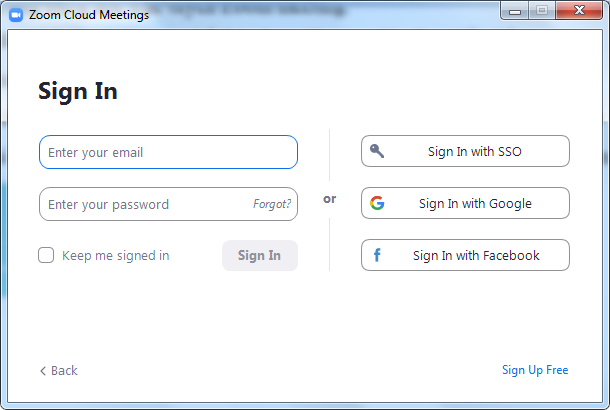 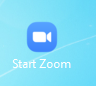 Phần mềm tự động mở ra 1 tab mới trên trình duyệt web, thầy cô nhập địa chị gmail sau đó nhập mật khẩu  Create Account.Kết quả, phần mềm sẽ hiện thị giao diện sau: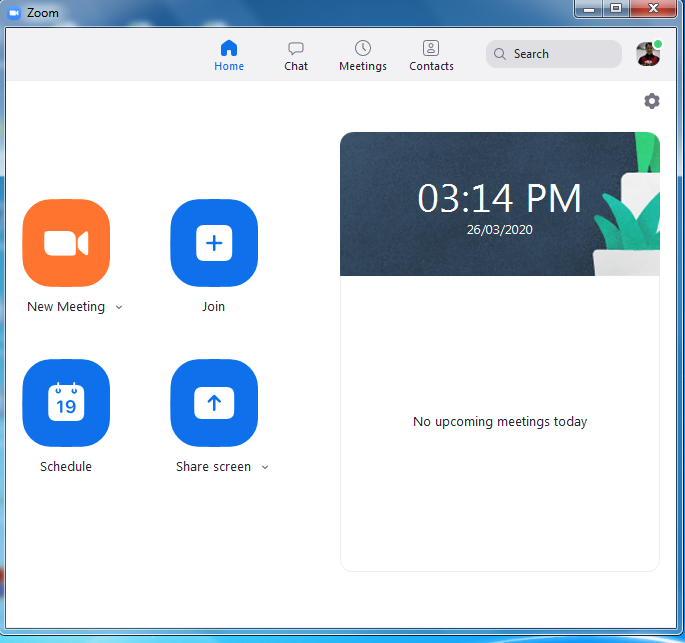 Thiết lập ID và password, link zoom:Để cấu hình cho buổi học  Chọn Meetings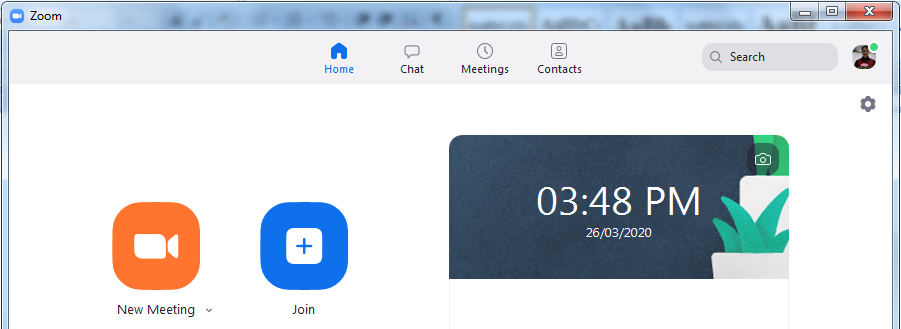 Lấy ID lớp học trực tuyến 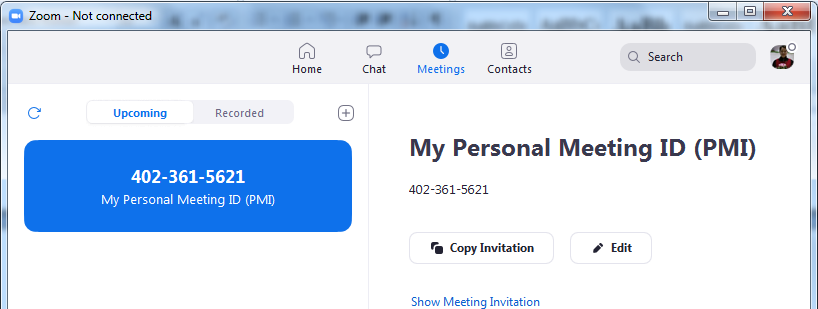 của giáo viên: 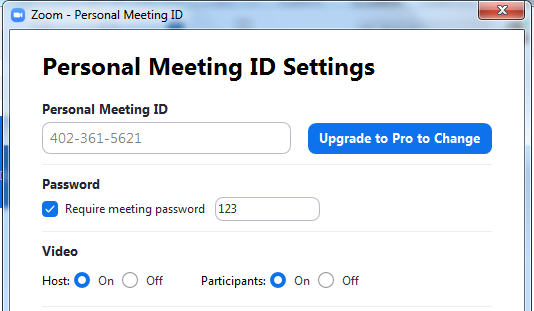 Đặt mật khẩu: Chọn Edit Chọn : Require meeting password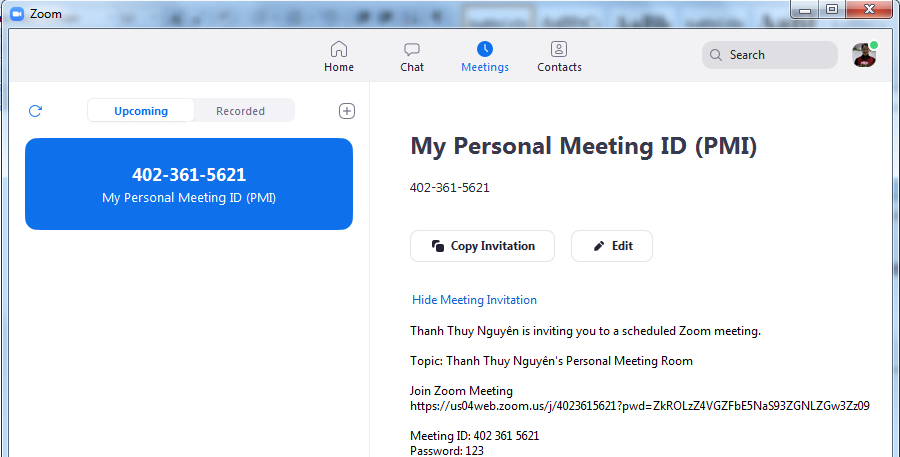 Lấy link zoom meeting: Chọn Show Meeting Invitation	Copy dòng link Zoom meetingPHẦN 2: ĐĂNG NHẬP1. Địa chỉ đăng nhập: http://lms.vnedu.vn2. Tài khoản đăng nhập: Giáo viên đăng nhập bằng tài khoản vnEdu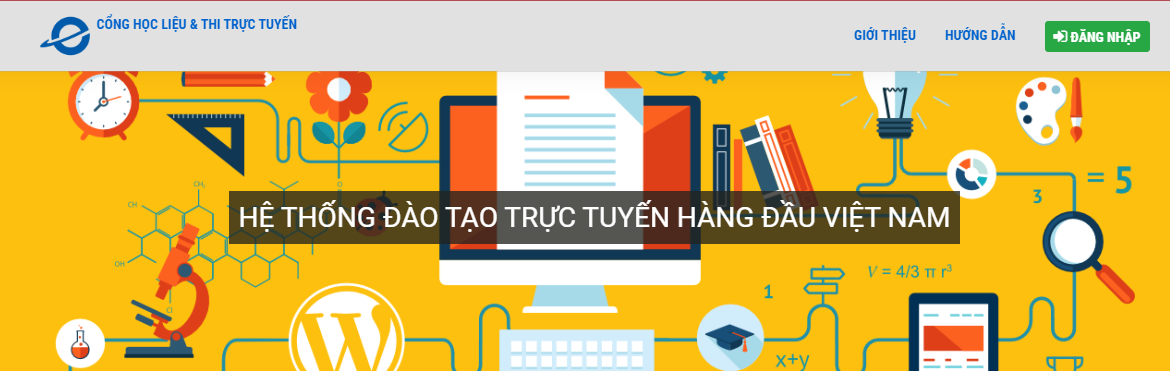 (1): Nhập địa chỉ hệ thống → (2) Kích chuột vào ô đăng nhập 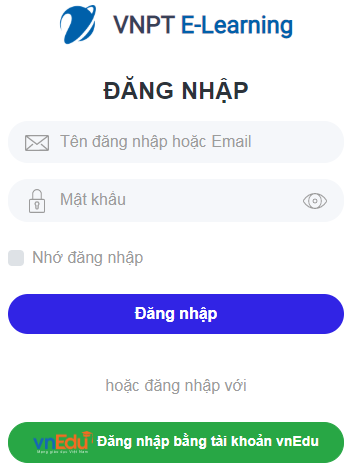 Giao diện hệ thống sẽ thể hiện như sau: click chuột vào tên tài khoản → chọn Trang quản trị 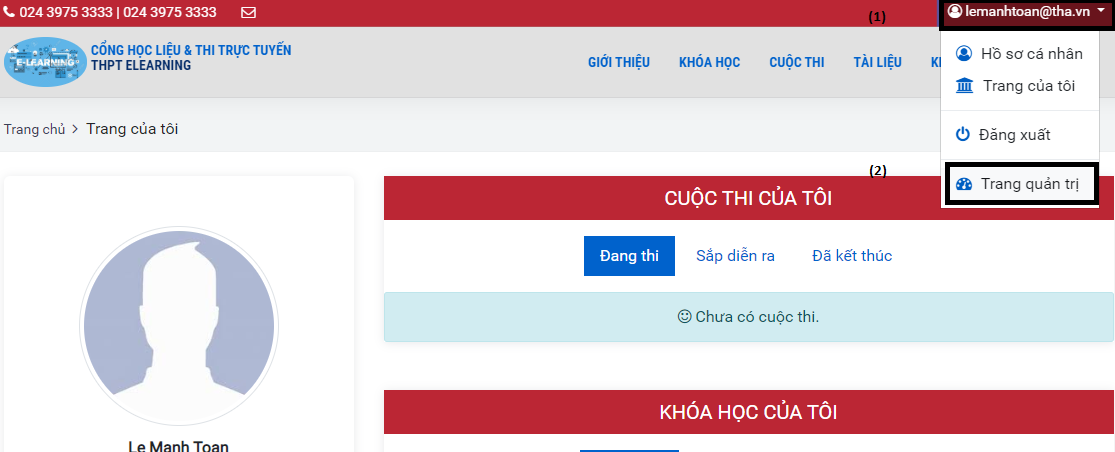 PHÂN 3: TẠO KHOÁ HỌC VÀ QUẢN TRỊ KHOÁ HỌC1. Tạo tên khoá học và khai báo thông tin chung về khoá học: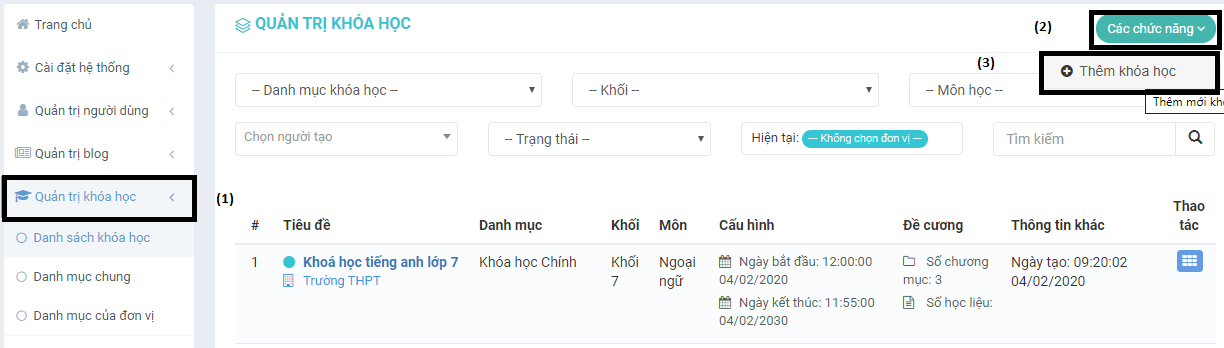 Bước (1): Quản trị khóa họcBước (2): Danh sách khóa họcBước (3): Các chức năng - > Thêm khóa họcBước (4): nhập các thông tin theo yêu cầu (trường thông tin có dấu * là bắt buộc)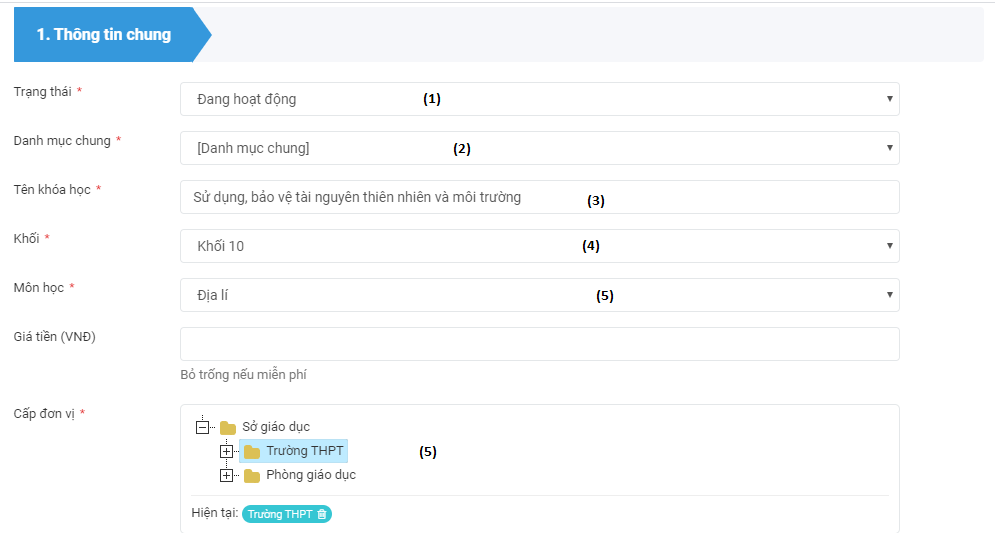 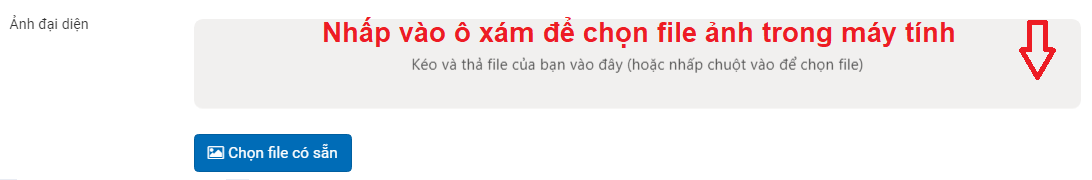 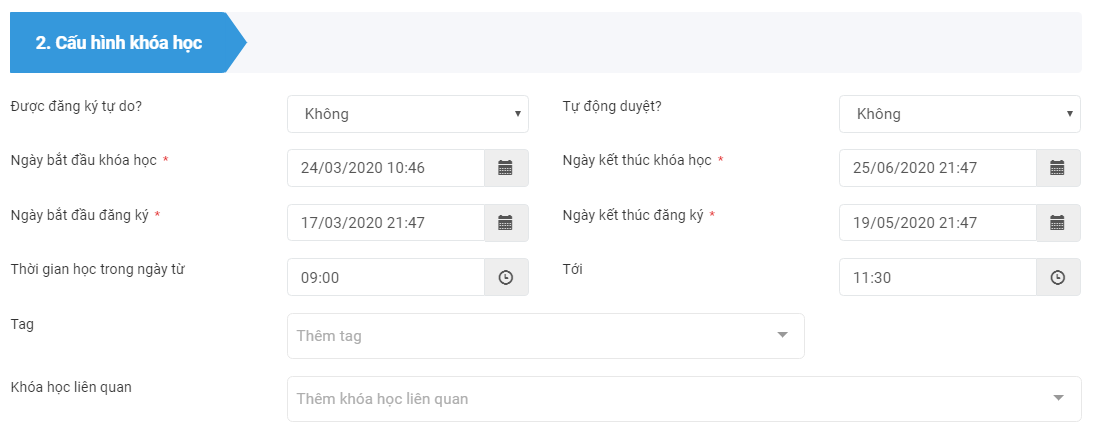 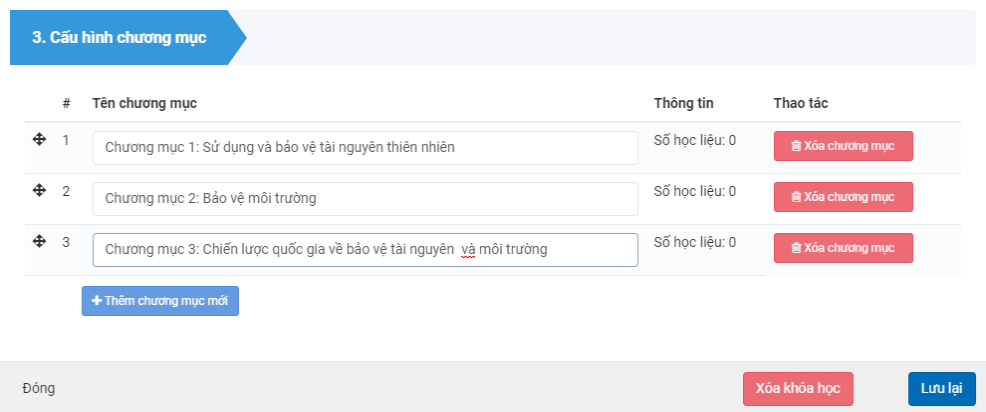 Lưu ý: Cấu hình chương mục là bắt buộcChọn Thêm chương mục mới  Gõ tên chương mục  Lưu lại2. Thêm học viên:Bước 1: Chọn : Quản trị khóa học  Danh sách khoá học  Chọn Tên khoá học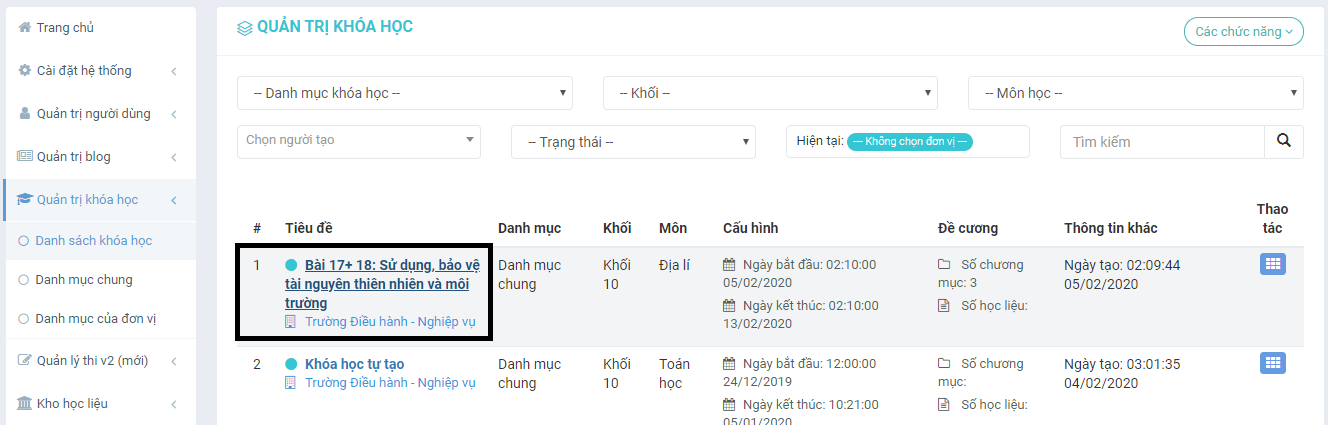 Bước 2: Bấm chọn tab Học viên  Quản lý học viên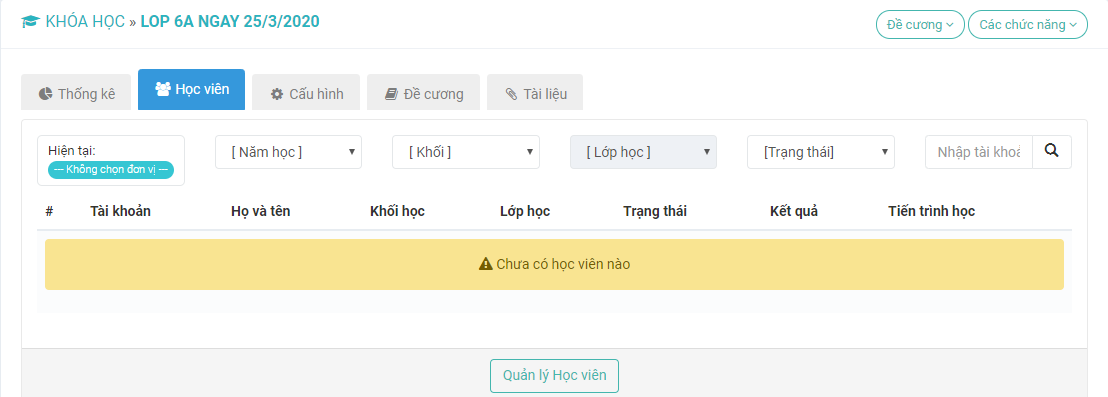 Bước 3: Chọn chức năng  Thêm danh sách từ người dùng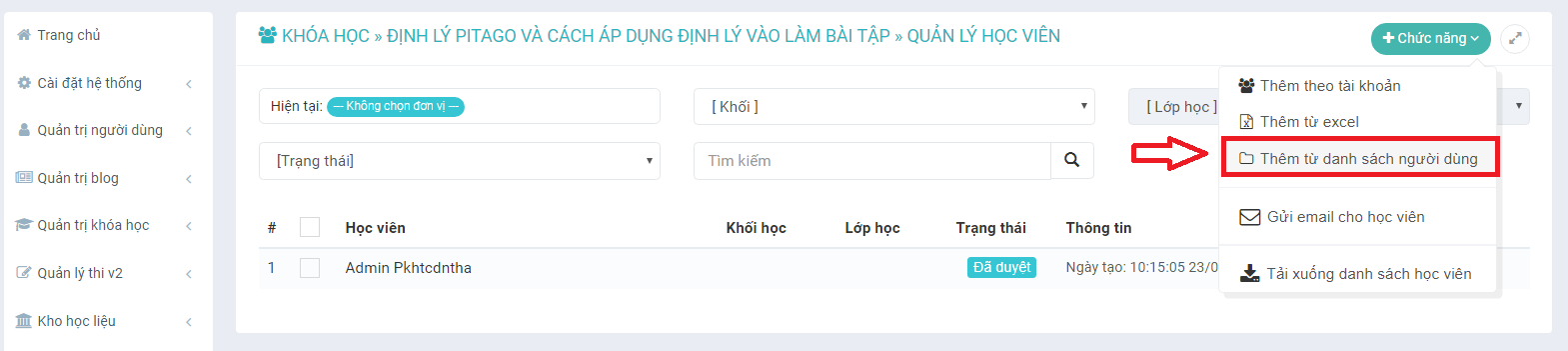 Lọc danh sách học sinh, chọn trường theo khối hoặc theo lớp  và bấm vào tìm kiếm: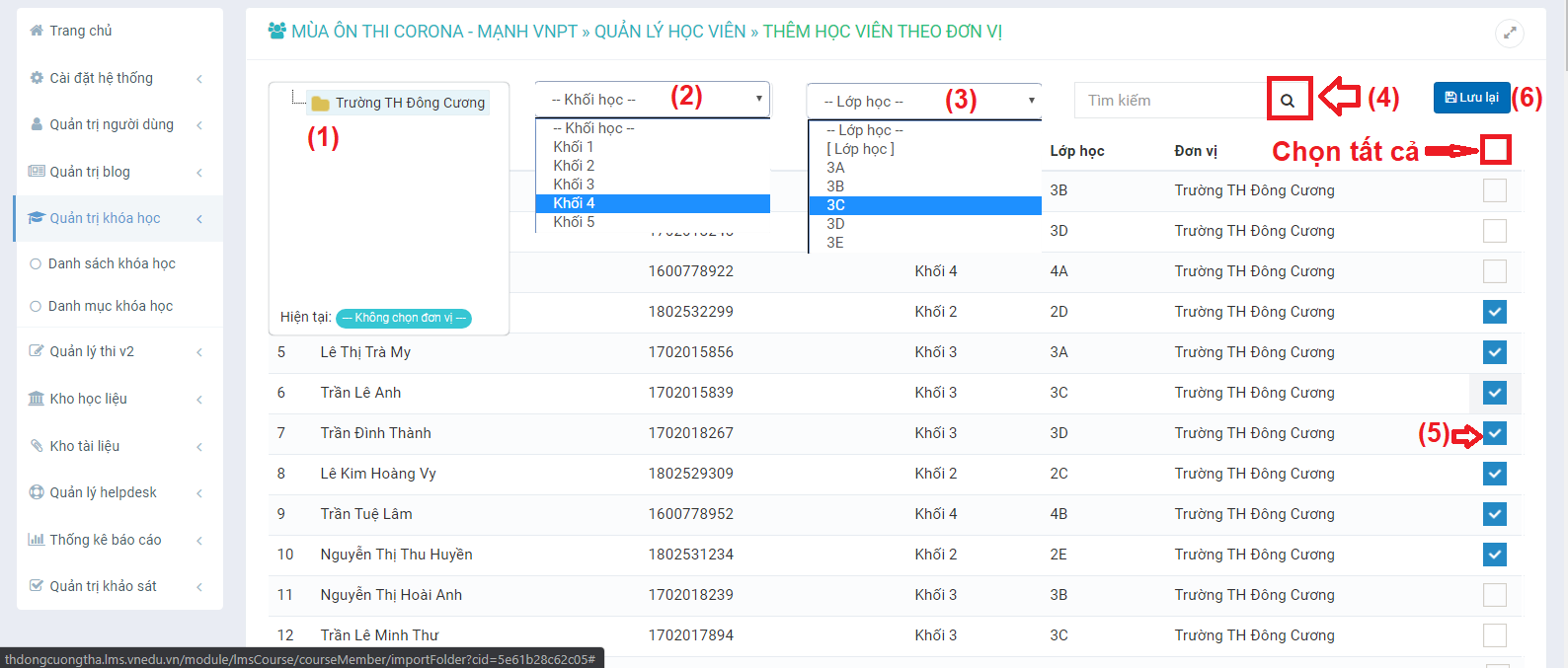 Học liệu, bài giảng: Bước 1: Bấm chọn tab Đề cương  Chọn chương mục  Quản lý học liệu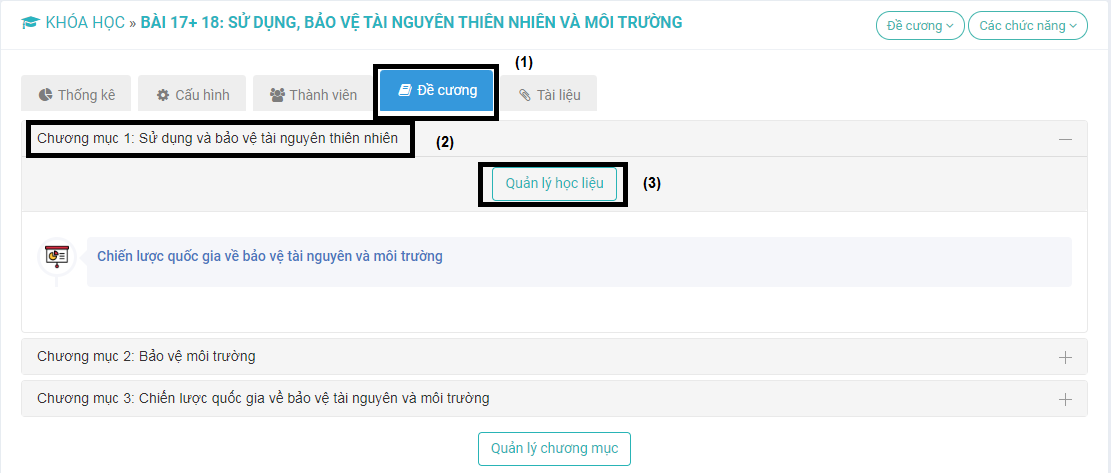 Bước 2: Bấm chọn Thêm mới học liệu  Chọn loại bài giảng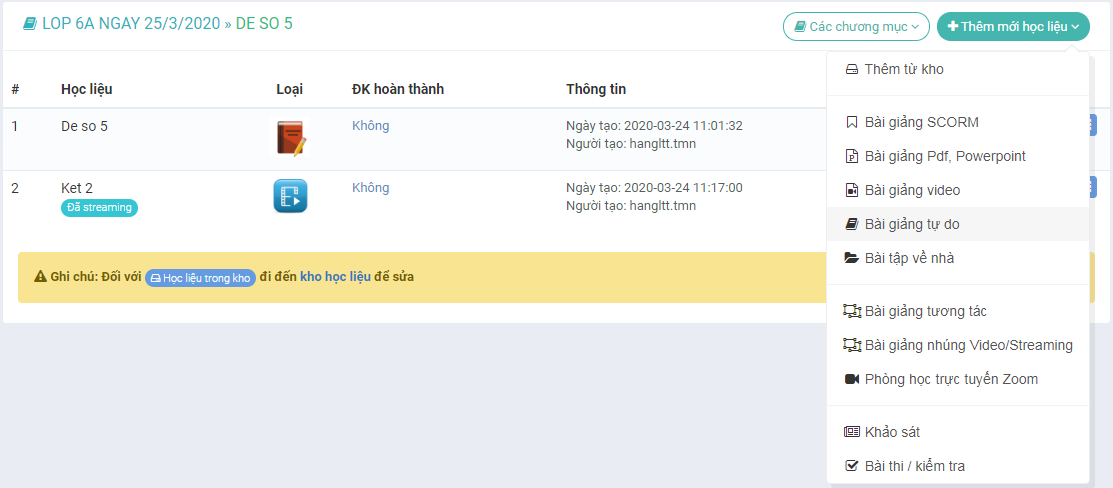 Giáo viên có thể thêm các bài giảng với các định dạng khác nhau như, PDF, Powerpoint, video, …Hoặc giao bài tập về nhà Phòng học trực tuyến:Tại chức năng trong phần học liệu, chọn Phòng học trực tuyến Zoom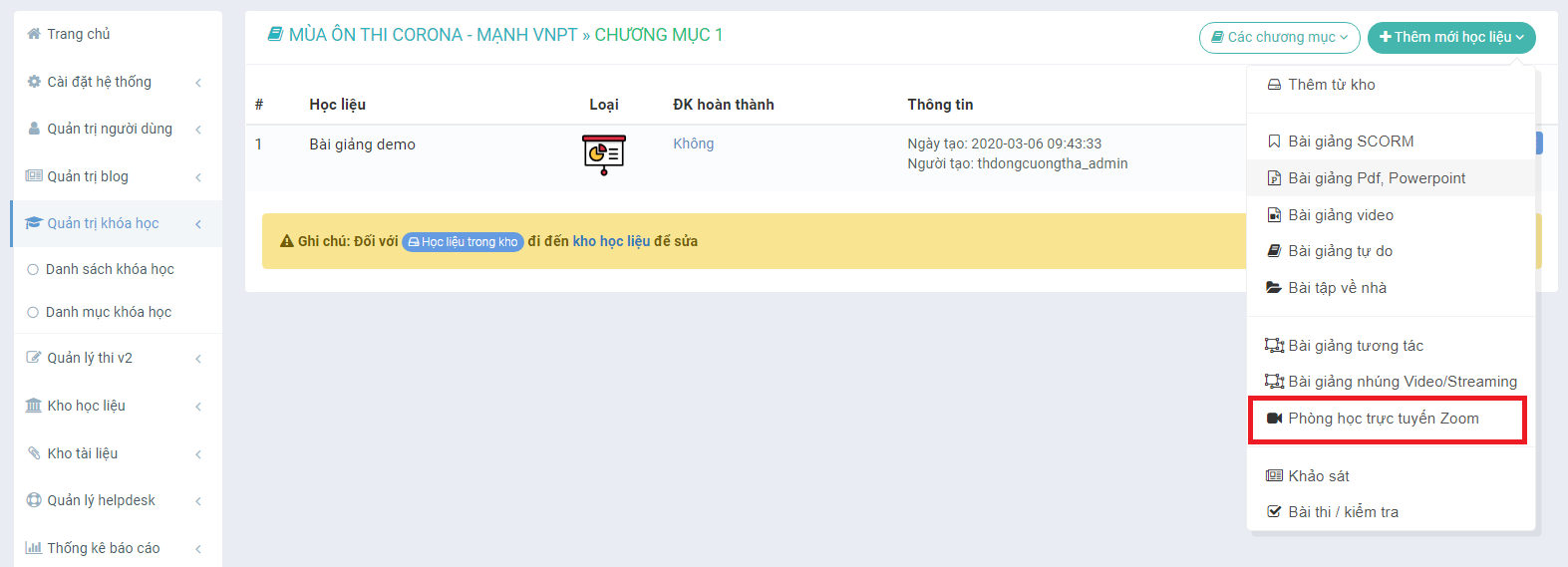 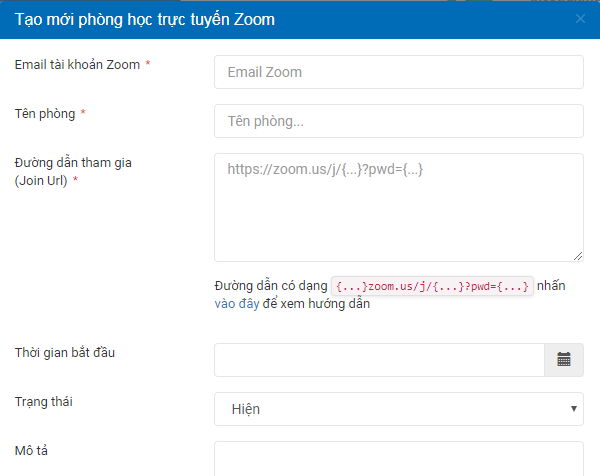 Giao diện trên phần mềm ZOOM thể hiện link học trực tuyếnPHẦN 4: DẠY HỌC TRỰC TUYẾN